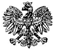 Zgierz, dn. 30.08.2021 r.ZP.272.28.2021.MW/4INFORMACJA O KWOCIE PRZEZNACZONEJ NA SFINANSOWANIE ZAMÓWIENIANa podstawie art. 222 ust. 4 ustawy z dnia 11 września 2019 r. – Prawo zamówień publicznych 
(tj. Dz. U. z 2021 r., poz. 1129) Powiat Zgierski reprezentowany przez Zarząd Powiatu Zgierskiego informuje, że  na sfinansowanie zamówienia publicznego prowadzonego w trybie podstawowym na podstawie art. 275 pkt. 2 ustawy – zwanej dalej ustawą, pn.: „Poprawa bezpieczeństwa ruchu pieszych w obszarze oddziaływania przejść dla pieszych w województwie Łódzkim na rok 2021”, nr rej. ZP.272.28.2021, zamierza przeznaczyć łączną kwotę w wysokości 169 000,00 zł brutto (słownie: sto sześćdziesiąt dziewięć tysięcy złotych  00/100).                                                                                         Zarząd Powiatu Zgierskiego      ___________________________________________________( podpis Kierownika Zamawiającego lub osoby upoważnionej) Skarbnik Powiatu Zgierskiego                                                                                                                                           __________________________________                                                                                                                                          ( podpis Skarbnika Powiatu Zgierskiego)          ZARZĄD  POWIATU  ZGIERSKIEGO                     95-100 Zgierz, ul. Sadowa 6a                    Tel. (42) 288 81 00,  fax (42) 719 08 16                     zarzad@powiat.zgierz.pl, www.powiat.zgierz.pl